			LICEO CHAPERO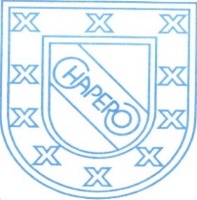 			GUIA No. 1 del curso de PROGRAMACION 1			4TO BACHILLERATO EN COMPUTACION 			PROF. JORGE MARIO GAITANINSTRUCCIONES:  EN UN DOCUMENTO EN PDF DEBE ESCRIBIR LAS INSTRUCCIONES DE CADA INCISO, REALIZARLO COMO DICE LA INSTRUCCIÓN Y ENVIARLO POR EDMODO, DONDE ESTA INDICADA LA TAREA No.1EN LA SECCION 1.2.6. (SU PRIMER PROGRAMA)  HAY UN EJEMPLO DE PROGRAMA Y SU FUNCION ES MOSTRAR UN MENSAJE;  BASANDOSE EN EL, REALICE UNO PROPIO DONDE SE MUESTRE SU NOMBRE, GRADO Y SECCION A LA QUE PERTENECE.EN LA SECCION 1.3.2. (IDENTIFICADORES DE VARIABLES)  REALICE UNA TABLA CON 5 IDENTIFICADORES CORRECTOS Y 5 IDENTIFICADORES INCORRECTOS, A ESTOS 5 INCORRECTOS, INDICAR A CADA UNO PORQUE NO ES CORRECTO.SECCIONES:  1.3.3 A LA 1.3.7.  DECLARE 5 VARIABLES DE TIPO ENTERO Y ASIGNELE UN VALOR O UNA OPERACIÓN MATEMATICA.EJEMPLO:    int clave = 5;    int suma= clave +2;USE DESDE LA SECCION 1.2.6. HASTA LA SECCION 1.3.13 PARA HACER DOS PROGRAMAS CUALESQUIERA Y APLIQUE TODOS LOS TERMINOS QUE SE CONTEMPLAN EN ESA LECTURA, A CADA LINEA DEBE COLOCARLE UN COMENTARIO.  UTILICE LOS DOS TIPOS DE COMENTARIOS EN C++.NOTA:  POR FAVOR, SEA CONCIENTE DE SU TRABAJO, LEA BIEN LO DE LA PLATAFORMA DE CISCO, ANALICE TANTO LA TEORIA COMO LA PRACTICA, RESUELVA ESTA GUIA Y NO SE ACEPTA COPIA DE OTROS COMPAÑEROS PARA QUE NO SEA ANULADO EL TRABAJO. 